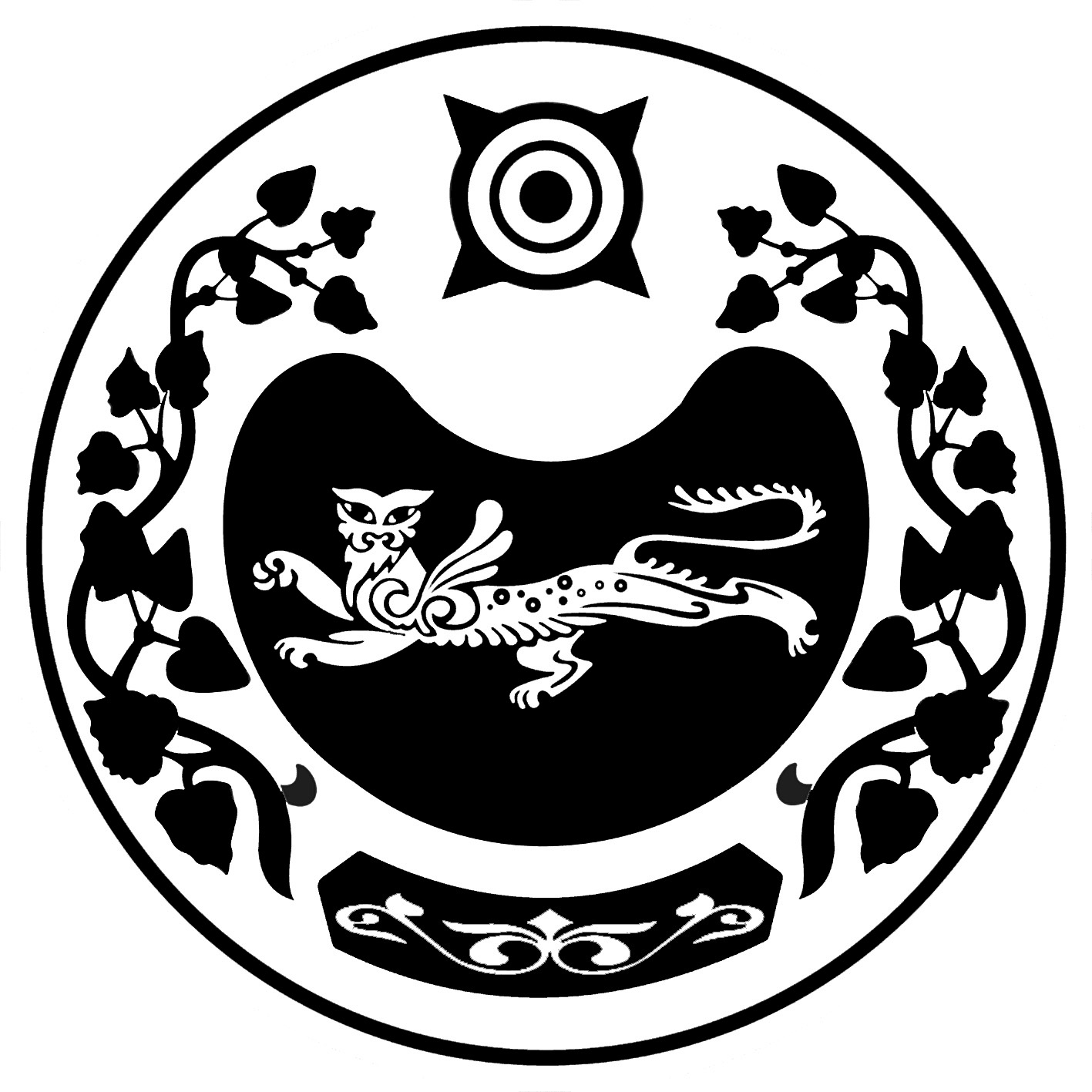 Министерство культуры Республики ХакасияПРИКАЗ«10»__06__2015 г.                                                                                       № __108_г. АбаканЗарегистрирован в Аппарате ПравительстваРеспублики Хакасия № 244 от 29.06.2015О внесении изменений в приказ Министерства культуры Республики Хакасия от 24.04.2015 № 82 «Об утверждении Положения о материальном стимулировании государственных гражданских служащих Министерства культуры Республики Хакасия»В целях приведения в соответствие с действующим законодательством нормативно-правового акта Министерства культуры Республики Хакасия 
п р и к а з ы в а ю:Внести в приложение к приказу Министерства культуры Республики Хакасия от 24.04.2015 № 82 «Об утверждении Положения о материальном стимулировании государственных гражданских служащих Министерства культуры Республики Хакасия» следующие изменения:1) абзац первый пункта 4.2 изложить в следующей редакции:«При наличии экономии по фонду оплаты труда на основании заявления гражданского служащего дополнительно выплачивается материальная помощь сверх одного оклада денежного содержания:».2) пункт 6 изложить в следующей редакции:«На оклад денежного содержания, ежемесячные и иные дополнительные выплаты начисляется районный коэффициент – 1,3 и процентная надбавка за стаж работы в Республике Хакасия от 10 до 30 % с учетом отработанного времени в соответствии с законодательством Российской Федерации.».Министр 									       С. Окольникова